2023年度豊岡市中小企業者省エネリフォーム支援補助金 写真貼付用紙
□　申請する省エネリフォームは、専ら事業の用に供する箇所に行うものです。（確認の上、必ず☑を入れてください）。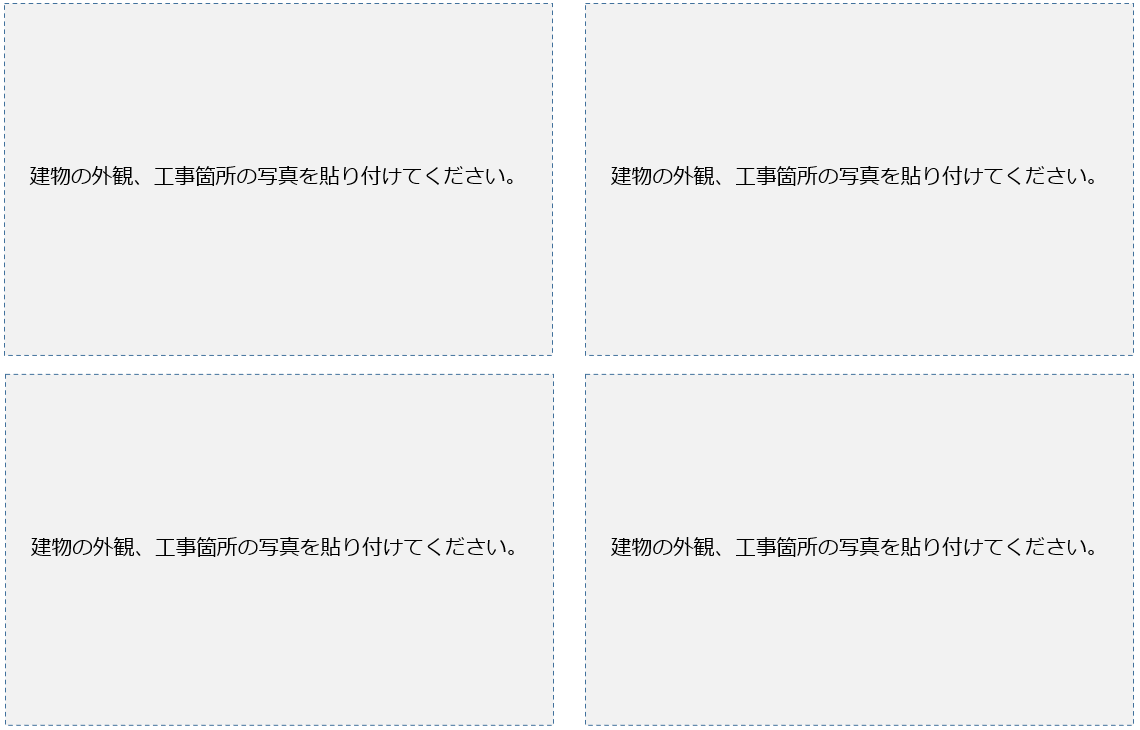 